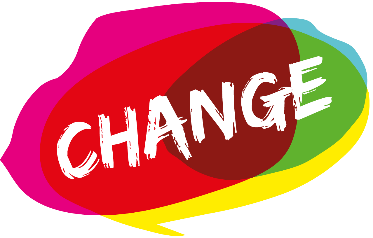  PHASE #1 > Préparer la rencontre Lors de cette étape, nous allons vous demander d'être ouvert d'esprit. Nous allons faire appel à vos émotions et à votre empathie. Il ne s'agit donc pas d’évaluer les connaissances que vous avez acquises lors de l’étape 2, mais d’apprendre à connaitre les personnes derrière ces faits. Votre invité va parler de ses expériences personnelles, dont certaines sont peut-être difficiles. Vous pouvez également poser vos propres questions – c'est ainsi que vous montrez votre intérêt – mais vous restez respectueux à tout moment. Vous devez imaginer que vous partagez vos expériences, vos sentiments et vos attentes avec un groupe de personnes inconnues. Comment voudriez-vous que ces personnes vous écoutent ?
Préparation : quelles questions aimerais-tu poser à notre invité ? _________________________________________________________________________________________________________________________________________________________________________________________________________________________________________________________________________________________________________________________________________________________________________________________________________________________________________________________________________________________________________________________________________________________________________________________________________________________________________________________________________________________________________________________________________________________________________________________________________________________________________________________________________________________________________________________________________________________________________________________________________________________________________________________________________________________________________________________________________________________________________________________________________________________________________________________________________________________________________________________________________________________________________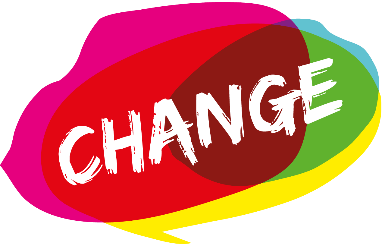 PHASE #2 > La rencontre et l’échange Ce que je retiens de l’échange : Qu’est-ce qui m’a ému(e) ? Qu’est-ce qui m’a frappé(e) ? En quoi cet entretien m’a fait évoluer ? Je porte un nouveau regard sur... J’ai envie d’en savoir plus sur...Ça me donne envie de faire quelque chose, maintenant ou plus tard...  Écris un petit mot pour la personne que tu as rencontré : RÉFLEXIONSupposez que vous deviez fuir et vivre dans un paysétranger : qu’espérerez-vous principalement des gens	   et de la société qui vous accueillent?Question alternative (si tu es un réfugié) :	 	Étant arrivé dans un nouveau pays, quels sont mes espoirs concernant les personnes et la société d’ici ?Photographiez un objet ou un symbole qui représente vos espoirs. Écrivez vos trois espoirs. 